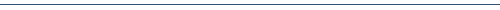 Commissioner Hardesty’s Calendar
July 1, 2021 – July 31, 2021
 July 2021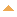 Thu, Jul 1 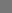 8:30 AM – 9:00 AMChief of Staff Karly Edwards Check-in10:00 AM – 11:00 AMBriefing Winta Yohannes ED Albina Vision Trust re: Update Albina Vision Planning Process 11:15 AM – 11:30 AMBrendan Finn ODOT Director for the Urban Mobility Office-re: 1205 Project1:15 PM – 1:45 PMPF&R Chief Sara Boone Check-in2:00 PM – 2:20 PMCheck-in: Dr. Webster and Commissioner Hardesty5:00 PM – 6:30 PMAshlie Grundy Fri, Jul 2 8:30 AM – 9:00 AMChief of Staff Check-in9:00 AM – 9:30 AMMatt McNally Communications Strategist Check-in 9:30 AM – 10:00 AMAndre Miller Community Justice Organizer-Check-in 10:30 AM – 11:15 AMBPS Director Andrea Durbin Check-in 11:30 AM – 12:00 PMTom Rinehart Director Office of Management & Finance CAO*CFO Check-in 11:30 AM – 12:00 PMTom Rinehart/ Commissioner Hardesty Phone callSat, Jul 3 5:00 PM – 7:30 PMTruth and Reconciliation (JH)Sun, Jul 4 8:00 AM – 1:00 PMHOLIDAY JULY 4THMon, Jul 5 8:00 AM – 12:00 PM4th of July Holiday ObservedTue, Jul 6 1:30 PM – 2:00 PMPBOT Director Chris Warner 3:00 PM – 3:30 PMLionel Irving 3:30 PM – 4:30 PMTransforming Justice Discussion, Deborah Kafoury4:30 PM – 5:00 PMDirector Warner4:30 PM – 5:00 PMCommissioner RubioWed, Jul 7 9:30 AM – 11:30 AMCOUNCIL, Portland Committee on Community-Engaged Policing Appointment Zoom Inc.5:30 PM – 8:00 PMREMARKS Shaina Pomerantz Co-Chair Citizen's Review Committee (CRC)Thu, Jul 8 10:00 AM – 10:30 AMRepresentative Lisa Reynolds Oregon State Legislature House District 36 re: PDX Parks & Recreation's Outdoor Activities11:00 AM – 12:00 PMRoy Lawson Portland Fire & Rescue - Citygate Associates Interviews 1:15 PM – 1:45 PMOffice of Community & Civic Life Interim Director Michael Montoya re: Check-in 5:30 PM – 7:30 PMRose Quarter Discussion 1Fri, Jul 9 10:00 AM – 11:00 AMTour 82nd with Representative Blumenauer2:00 PM – 2:30 PMIBR ESG Check InSun, Jul 11 3:30 PM – 5:00 PMChief Boone Mon, Jul 12 9:00 AM – 10:00 AMPF&R Chief Boone, Fire Marshall Schimel re: Camp Safety Risk10:30 AM – 11:00 AMSean Jacobson SunrisePDX re: ODOT Freeway Expansion11:00 AM – 12:00 PMMeeting: Commissioner Hardesty, State Budget Briefing with Eric Noll and Bri Fraley1:30 PM – 3:00 PMLPSCC Executive Meeting3:00 PM – 3:30 PMMayor Wheeler 4:30 PM – 5:00 PMCommissioner Mapps 5:30 PM – 7:30 PMRose Quarter Discussion 2Tue, Jul 13 9:00 AM – 1:00 PMMEET: DOJ Settlement w/ US Attorneys 2:00 PM – 3:00 PMPolicy Director Derek Bradley3:00 PM – 4:00 PMPBOT Director WarnerWed, Jul 14 9:30 AM – 11:30 AMCOUNCIL Regional Arts & Culture Council Art Services*Charter Commission Appointment2:00 PM – 3:00 PMDebrief US v City of Portland 2:00 PM – 3:30 PMCOUNCIL 4:30 PM – 5:00 PMPPA Bargaining5:30 PM – 6:00 PMGovernor Kate BrownThu, Jul 15 7:30 AM – 9:30 AMJoint Policy Advisory Committee on Transportation9:00 AM – 11:00 AMMSNBC Transportation Panel 1:15 PM – 1:45 PMPF&R Chief Sara Boone Check-in2:00 PM – 3:45 PMCOUNCIL South Park Blocks Master Plan Resolution4:30 PM – 5:00 PMBRIEFING: Business Success and Job Creation Action Table update5:30 PM – 8:30 PMTed Blaszak Sex Workers Project of the Urban Justice Center Venue McMenamins Kennedy School Fri, Jul 16 9:00 AM – 9:30 AMInterview The Nation Magazine-Zoe Carpenter Contributing Writer 9:30 AM – 10:00 AMAndre Miller Community Justice Organizer-Check-in11:00 AM – 11:30 AMJessica Kinard Director Budget Office - Check-In 11:30 AM – 12:00 PMMichelle Kirby Director II OMF Bureau of Revenue/Finance Services 12:30 PM – 2:00 PMRDPO Policy Committee Meeting2:00 PM – 3:00 PMKate Merrill Executive Director Central Eastside Industrial Council (CEIC)Sun, Jul 18 1:00 PM – 2:30 PMPBOT-Portland Streetcar 20th Anniversary EventMon, Jul 19 8:00 AM – 9:00 AMOCF and the Black United Fund9:15 AM – 9:45 AMPPB Sgt. Israel Hill (North Precinct) 10:00 AM – 10:30 AMTrisha Patterson Graduate Student, Master of Public Policy Oregon State University re: Kelly Butte11:00 AM – 11:45 AMBPS Director Andrea Durbin Check-in 1:00 PM – 2:00 PMINTERVIEW Community Safety w/Wright Gazaway KATU2:00 PM – 2:45 PMSam Baraso BPS Program Manager Portland Clean Energy Fund (PCEF) 3:00 PM – 3:30 PMJohn Russell 4:30 PM – 5:00 PMMayor Wheeler5:30 PM – 7:30 PMRose Quarter Discussion 4Tue, Jul 20 8:30 AM – 9:30 AMMichael Gennaco Office of Independence Review Group 9:30 AM – 11:30 AMBHR Executive Session w/ Mayor Wheeler and Commissioners1:30 PM – 2:00 PMPBOT Director Chris Warner 4:00 PM – 4:30 PMMayor Wheeler4:00 PM – 5:00 PMPolicy Director Derek Bradley - Check-inWed, Jul 21 9:30 AM – 11:30 AMCOUNCIL Portland Bureau of Transportation American Disabilities Act Transition Plan 2:00 PM – 4:00 PMCOUNCIL Columbia Lombard Plan6:30 PM – 7:30 PMWillie Human Access Project, Slavic Empowerment Team Thu, Jul 22 8:30 AM – 9:00 AMMichael Montoya Director Community of Civic Life9:15 AM – 9:45 AMCommissioner Rubio10:00 AM – 10:45 AMJames Cador, Nate McCoy, Jeff Moreland NAMC11:00 AM – 11:45 AMRepresentative McLain12:00 PM – 1:00 PMCity & Department of Justice1:00 PM – 2:00 PMINTERVIEW Transportation Isabella Garcia Portland Mercury 2:00 PM – 4:00 PMCOUNCIL– Blanchet House DemolitionFri, Jul 23 8:30 AM – 9:00 AMAndre Miller Community Justice Organizer-Check-in 10:00 AM – 11:00 AMCounty Commissioner Susheela Jayapal Check-in11:15 AM – 11:45 AMChief Sara Boone*Tim Matthews*Lisa Reslock - Briefing Care Oregon Report1:00 PM – 1:30 PMDevin Boss1:30 PM – 2:00 PMCommissioner Ryan6:00 PM – 7:00 PMEric Friedenwald-Fishman Creative Director/Founder Metropolitan GroupSat, Jul 24 8:00 AM – 12:00 PMDawn Jones Redstone 1:00 PM – 3:00 PMWest Ankeny Food Cart Food Opening 5:30 PM – 8:30 PMAlissa Keny-GuyerSun, Jul 25 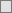 All DayFreeMon, Jul 26 8:30 AM – 9:00 AMChief of Staff Check-in10:00 AM – 12:00 PMCommissioner Rubio/Andrea Durbin, Bureau of Planning & Sustainability (BPS) Director/Adena Long, Portland Parks & Recreation (PP&R) Director | West Portland Town Center Tour 1:15 PM – 1:45 PMBriefing ESG Josh Mahar2:00 PM – 3:00 PMMichael Montoya Interim Director Office of Community & Civic Life 3:30 PM – 4:30 PMCivic Life All Staff Meeting4:30 PM – 5:00 PMCommissioner Mapps, Chief of Staff Katie Meyer 6:00 PM – 8:00 PMHUMAN SOLUTIONS BOARD MTGTue, Jul 27 8:30 AM – 9:00 AMChief of Staff Karly Edwards Check-in9:30 AM – 11:30 AMWORK SESSION: Portland Committee on Community-Engaged Policing Review and Re-envisioning of Core Patrol Services12:00 PM – 1:00 PMCiara Pressle, Business + Marketing Strategy for Game Changers 1:00 PM – 2:00 PMPBOT Director Warner2:15 PM – 2:45 PMJR Lilly East Portland Action Plan Advocate 3:00 PM – 3:30 PMAlan Ferschweiler President Portland Firefighters’ Association, IAFF Local 43 4:00 PM – 5:00 PMPolicy Director Derek Bradley - Check-in6:00 PM – 8:00 PMCommissioner Ryan Wed, Jul 28 9:30 AM – 1:30 PMCOUNCIL.Technology Oversight Committee Quarterly Report2:00 PM – 5:00 PMCOUNCIL..American Rescue Plan Act Appropriations*ReThink Police Accountability Commission Appointment and ResolutionThu, Jul 29 11:30 AM – 12:00 PMChief of Staff Karly Edwards Check-in1:15 PM – 1:45 PMPF&R Fire Marshall Kari Schimel 4:00 PM – 6:00 PMIBR ESG Small Group MeetingFri, Jul 30 8:30 AM – 9:00 AMChief of Staff Karly Edwards Check-in9:00 AM – 9:30 AMMatt McNally Communications Strategist Check-in10:30 AM – 11:00 AMElisabeth Perez Director for the Office for Community Technology re: Briefing Right-of-Way Code 11:15 AM – 11:45 AMMalcolm Ricks SAFE Transportation/My Brother's Keeper1:15 PM – 1:45 PMProsper PDX 2:15 PM – 3:00 PMCity African American Network (CANN)- Commissioner Mapps excused Sat, Jul 31 All Day Free 